Grundschule Elgershausen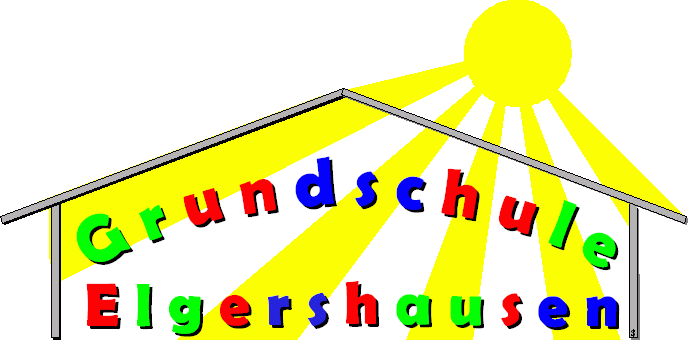 Elterninfo zum SponsorenlaufDamit wir unserem Traum vom Zirkus etwas näher kommen, veranstalten wir einen Sponsorenlauf, dessen Erlös dem Projekt „Circus Tausendtraum“ zugutekommt. Der Lauf findet am Mittwoch, 08.05.2024 auf einer Strecke zwischen Schulhof und Eichbergallee statt. Er beginnt um 11:00 Uhr und endet spätestens um 12:30 Uhr. Bis 11:00 Uhr findet der Unterricht nach Plan statt. Die Aufsicht über Ihr Kind ist bis zum Ende des Laufes (ca. 12:30 Uhr) gewährleistet. Arbeitsgemeinschaften finden an diesem Tag statt. Die Betreuung ist wie immer geöffnet. Die Läufer:innen sollen lange Hosen und ein langärmeliges Oberteil tragen (Es sei denn, eine Hitzewelle erfasst uns). Wer seinen Lauf beendet hat, zieht sich dem Wetter entsprechend an und bleibt an der Strecke, um die anderen anzufeuern. Bei starkem Dauerregen findet der Lauf in der Sporthalle nach Jahrgängen getrennt statt.Anbei finden Sie den Sponsorenvertrag. Berücksichtigen Sie, dass die Sponsoren im Umfeld (Nachbarn, Freundeskreis und Verwandtschaft) gefunden werden sollten. Alle Sponsoren, Freunde und Verwandte sind als Zuschauer eingeladen, um die Kinder an der Strecke zu unterstützen. Der Start ist an der Grundschule Elgershausen. Der Rundkurs beträgt 600 m. Alle 200 m erhalten die Läufer:innen einen Stempel. Sie als Sponsor können einen Betrag frei wählen, den Sie bei Ihrem Kind pro Stempel spenden möchten. 
(Bitte bedenken Sie, das Geld wird für jede erlaufene Teilstrecke von 200 m fällig! Die Erfahrung zeigt, dass der Betrag zwei Euro nicht überschreiten sollte. Siehe Rechenbeispiel auf der Rückseite.)Der ausgefüllte Sponsorenvertrag muss bis zum 03.05.2024 bei der Klassenlehrerin abgegeben werden. Die Lehrkräfte tragen am Tag des Laufs die Ergebnisse ein und das Kind erhält ihn am folgenden Tag zurück. Bis zum 24.05.2024 sollen die Sponsorengelder dann in der Schule eingehen.Wir wünschen den Läufer:innen, den Zuschauern und allen Beteiligten gutes Wetter, die nötige Fitness 
(zum Laufen oder Anfeuern) und viel Erfolg!!Das Projektteam „Circus Tausendtraum“-----------------------------------------------------------------------------------------------------------------------------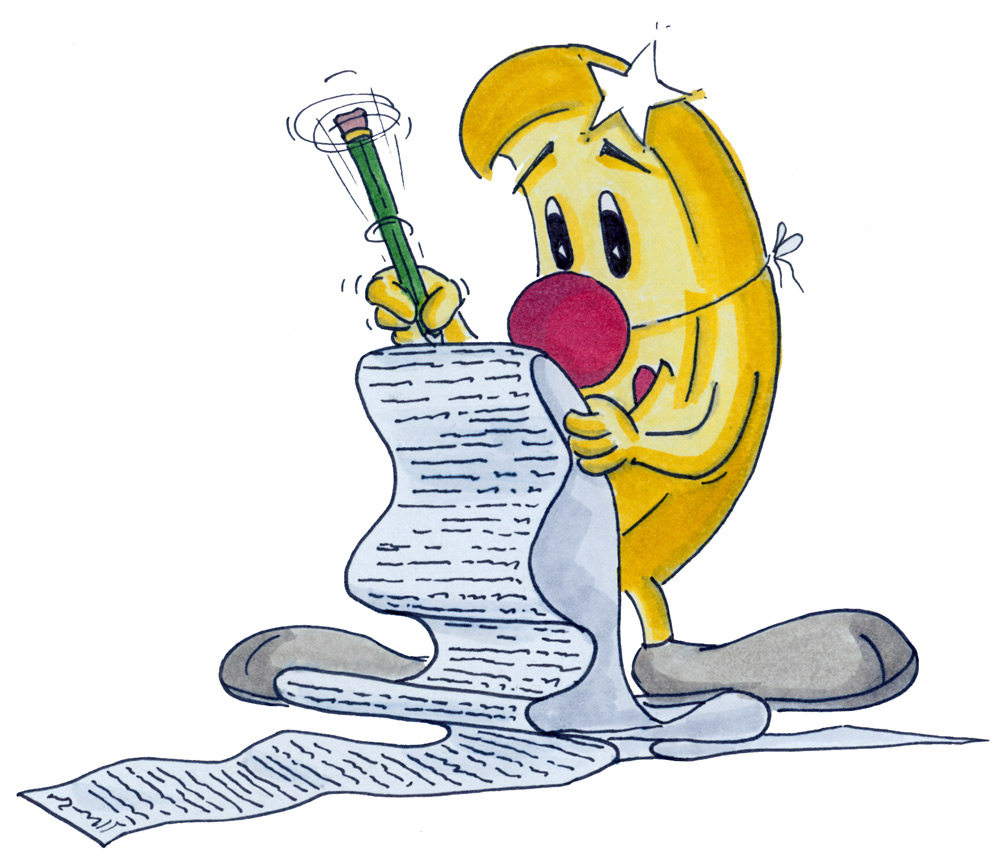 Sponsorenlaufvertrag
Name: ___________________________             Klasse: _________
Auf der Rückseite finden Sie ein Rechenbeispiel!______________________________________________________
Datum, Unterschrift der ErziehungsberechtigtenRechenbeispiel:SponsorenlaufvertragName: __Martha_________________________             Klasse: __4d_______
Bei diesem Rechenbeispiel ist Martha eine Gesamtstrecke von 4,6 km gelaufen und hat 23 Stempel erlaufen. Sie hat im Vorfeld 3 Sponsoren für sich gewinnen können, die unterschiedliche Beträge pro Stempel spenden.Somit wäre die Gesamtsumme von 39,10 € an die Schule zu entrichten und kommt damit dem Projekt zugute. 
Viele Sponsoren helfen einen größeren Betrag zu erreichen ohne die einzelnen stark zu belasten.Bitte bedenken Sie, das Geld wird für jede erlaufene Teilstrecke von 200 m fällig! Die Erfahrung zeigt, dass der Betrag 2 Euro nicht überschreiten sollte.SponsorBetrag pro Stempel
(je 200 m)
Gesamtzahl der StempelEndbetragBetrag erhaltenSponsorBetrag pro Stempel
(je 200 m)
Diese Spalten werden von der Schule ausgefüllt!Diese Spalten werden von der Schule ausgefüllt!Diese Spalten werden von der Schule ausgefüllt!SponsorBetrag pro Stempel
(je 200 m – maximal sind 36 Stempel möglich)Gesamtzahl der StempelEndbetragBetrag erhaltenSponsorBetrag pro Stempel
(je 200 m – maximal sind 36 Stempel möglich)Diese Spalten werden von der Schule ausgefüllt!Diese Spalten werden von der Schule ausgefüllt!Diese Spalten werden von der Schule ausgefüllt!Oma Hildi0,60 €2323 X 0,60€ =
13,80 €Tante Erna1,00 €2323 X 1,00€ =
23,00 €Frank0,10 €2323 X 0,10€ =
2,30 €